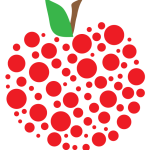 September 2017 Dear SFA Families, Welcome to a new school year! My name is Ms. Julianna Gratta and I am one of the Math & Reading Specialists here at Saint Francis of Assisi School. This is my 10th year here at Saint Francis and I am excited to share my knowledge and love of reading and math with your child.  Over the past nine years I have worked as a Kindergarten Aide and taught 1st, 2nd, and 3rd grade. This year, I will be working alongside Mrs. Rousseau to give support to students who may be having difficulty in math or reading. Sometimes, we help out students in the classroom setting and other times, we tutor individual students or a small group of students in our classroom.  We work closely with the classroom teachers to decide what skills students need to improve on.  My key role is to provide supplementary interventions in small group and individualized settings. I will focus on different strategies to teach reading and math and provide differentiated instruction to all of my diverse learners. My primary goal is to help each student acquire the necessary skills to become proficient learners. I will work with the core subject teachers to identify areas of need to individualize their educational experience. I will be constructing explicit small group lessons on a daily basis, as well as co-teaching in whole group settings. My overall goal as a Math and Reading Specialist is to meet my students’ needs, but also keep them motivated and engaged in the learning process. I strive to create a nurturing and stimulating learning environment that promotes achievement to the highest potential.  In my classroom, I encourage active learning as I try to excite and ignite a love of learning for my students. Please look for information coming home throughout the year on ways you and I can work together to promote this love of learning both at school and at home.I look forward to working with your child this year. If you have any questions or concerns about your child, please do not hesitate to contact me; I can be contacted by phone or by email at jgratta@sfab.org. Best wishes for a great school year! Sincerely, Ms. Julianna Gratta Math and Reading Specialist/ Extended Day Program Director Saint Francis of Assisi School (781) 848-0842 Ext. 38 jgratta@sfab.org 